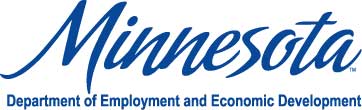 Minnesota Angel Tax Credit List of Qualified FundsLast Updated 01/13/2017The following funds have been certified as Qualified Funds under Minnesota Statute 116J.8737. This certification solely means that Minnesota Department of Employment and Economic Development (DEED) has found that each investor meets the qualifications specified in Subdivision 3 of the statute and that each investor is therefore eligible to participate in DEED’s Angel Tax Credit Program. 2016 Angel certification expires 12/31/2016.2016 Qualified Funds701 Angel Fund LPAmerivision Heartland Angels, LLCAsynch Media, LLCBacTrac Technologies LLPBIOS OMI SPV I, LPCircle Investments, LLLPCRP Holdings, LLCCullen Capital Group LLCCyclops Family Partnership LLCDalmore InvestmentsErwin A Kelen Family LTD PartnershipFountain Hills Investments, LLCHarvest Fund I, LLLPHealthy Ventures Fund 1 LPHPA Branch Messenger InvestmentInvenshure Fund II, LPKey Venture Partners, LLCLakefront Partners, LLCMac I Family Limited PartnershipMedPro Investors-Impels, LLCOmphalos Venture Partners, LLCPC1, LLCR&P Anderson Enterprises LPSofia Angel Fund II LLCSolitude Capital I, LLCVerbier S.P. Partnership, L.P.